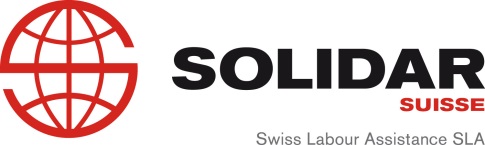 Project Name Sires (Student information work education service)CountryBosnia and Herzegovina Project region Zenica Doboj cantonInitial Situation Youth unemployment in Bosnia and Herzegovina is 60% high. One of the main reasons for this high rate is lack of practical knowledge in vocational education system and lack of early and constant career guidance and counseling of pupils and students in elementary and high schools in Zenica Doboj canton.ObjectivesImprovement of employability opportunities for youth through career counseling and guidance.Improvement and implementation of current youth policies and possibilities on all levels of government.Expected ResultsCareer counseling and guidance in high schools through peer education implemented in all schools in Zenica Doboj canton and funded or co-funded by Ministry of education.Occupation and high school fair put in official school curriculum and funded or co-funded by city of Zenica and Ministry of education in Zenica Doboj canton.Beneficiaries High school student graduates from 35 schools in Zenica Doboj cantonElementary school graduates from 19 schools in Zenica.Implementing PartnersSolidar SuissePedagogic institute of Zenica Doboj cantonMinistry of education in Zenica Doboj cantonYouth commission of Zenica Doboj cantonDescription of  partnerAssociation for social, cultural and creative development Zora is a civil society organization, organized on national level in Bosnia and Herzegovina.Several young motivated individuals established Zora in 2009 driven by idea that promotion and advocacy of youth initiatives, open civil society and participatory democracy are some of the key factors for the progress of the society in general in BiH.Our vision is open and democratic society, based on the basis of the rule of law, social justice and equal opportunities for all citizens in which government, civil society and private sector work together for the benefit of all it’s citizens.We base our work and actions on following values: commitment, teamwork, social inclusion, transparency, innovation, originality and partnership.Project Duration2013-2016Responsible person and contacts and website Armin Šestićarminsestic@ngozora.orgwww.ngozora.org https://www.facebook.com/NGO.ZORA